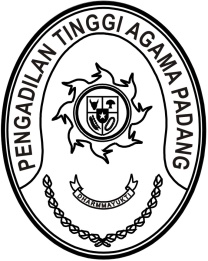 SURAT KETERANGANNomor: W3-A/    /KP.05.2/5/2023Yang bertanda tangan dibawah ini:N a m a	: Drs. H. Maharnis, S.H., M.H.N I P	: 195606231979031006Pangkat/Golongan	: Pembina Utama (IV/e)J a b a t a n	: Pelaksana Tugas Pengadilan Tinggi Agama PadangDengan ini menerangkan bahwa Pegawai Negeri Sipil,N a m a	: H. Kutung Saraini, S.Ag.N I P	: 196504021992021002Pangkat/Golongan	: Penata Tingkat I (III/d)J a b a t a n	: Panitera PenggantiInstansi	: Pengadilan Tinggi Agama Padangyang bersangkutan belum pernah menggunakan cuti besar dalam 5 tahun terkahir dari tahun 2018-2023.Demikian surat keterangan ini dibuat untuk dapat dipergunakan sebagaimana mestinya.           Padang, 17 Mei 2023	   	 	 Plt. Ketua,		Drs. H. Maharnis, S.H., M.H.		NIP. 195606231979031006Tembusan:Ketua Pengadilan Tinggi Agama Padang (sebagai laporan).